Witam Was w tygodniu pt. “Na łące I w lesie”- 04.05.1.Naszą przygodę z przyrodą proponuję rozpocząć od filmu rysunkowego, który przybliży zwierzęta zamieszkujące w lesie, ale które możemy spotkać również na łace. Wystarczy kliknąć w link:https://www.youtube.com/watch?v=OPKWIj_ruxg Następnie możecie wykonać, z pomocą rodziców czy rodzeństwa pracę plastyczną:Siedzący zając bielak – figurka z papieru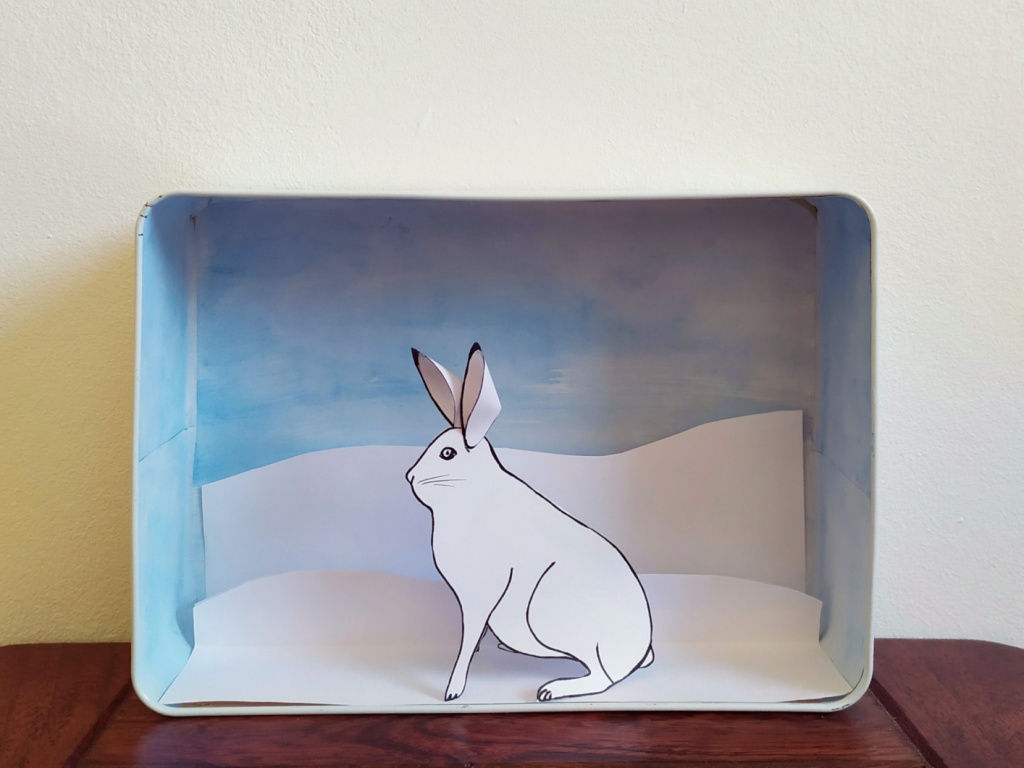 Sposób wykonaniaWydrukuj załączony szablon i wytnij zająca i uszy. Użyj najlepiej sztywnego papieru, wtedy zając będzie siedział. Zegnij zająca wzdłuż grzbietu i lekko rozłóż. Sklej uszy u dołu i przyklej po obu stronach głowy. Możesz umieścić zająca w witrynce.Gdzie się chowa zając?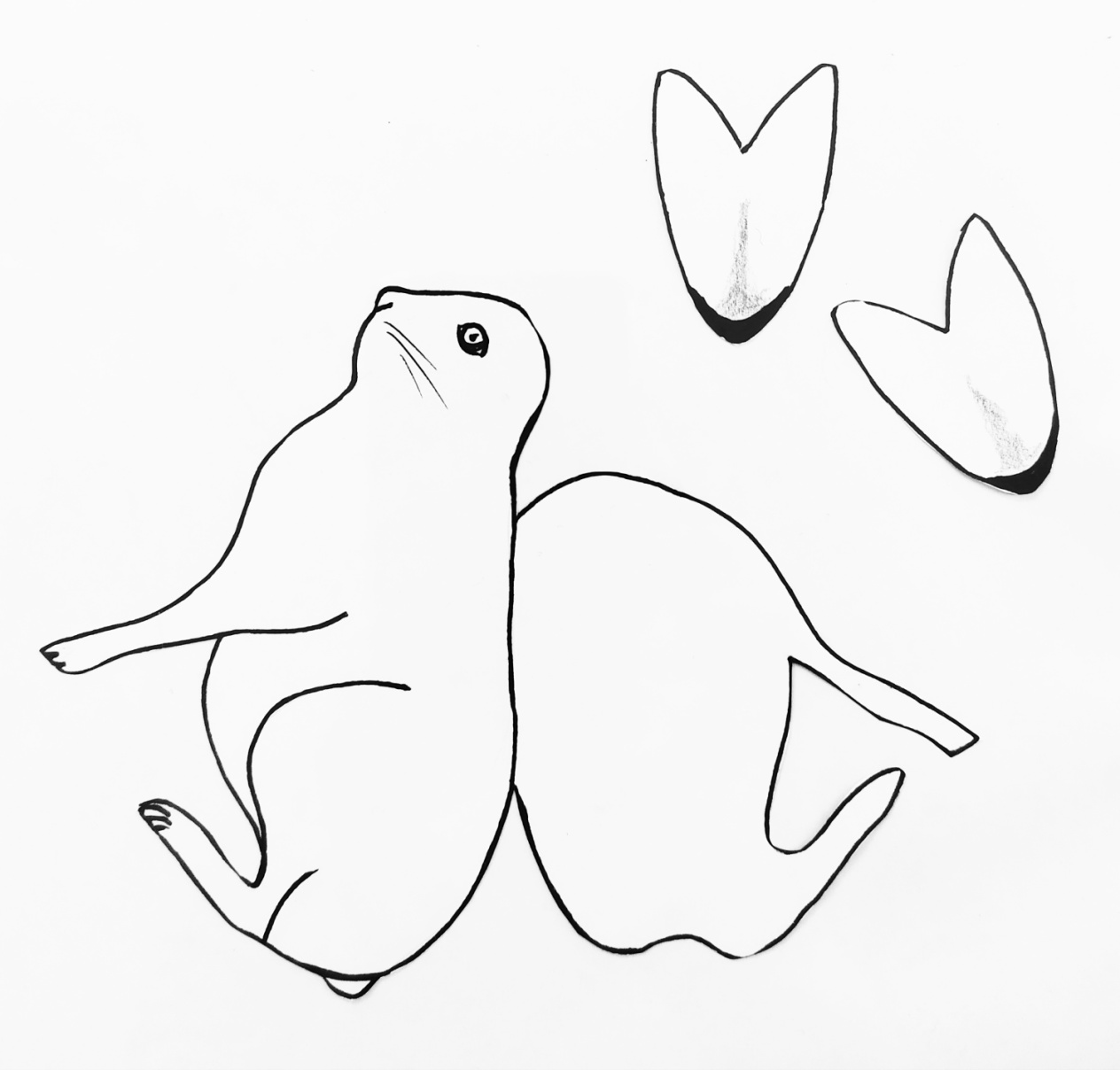 Ryś – kolorowankaPozdrawiam Monika Kozek2. A gdybyście mieli wątpliwości, jakich kolorów użyć do prac lub zwyczajnie – mieli ochotę na jeszcze jakąś bajkę lub edukacyjny film z udziałem zwierząt zamieszkujących łąki I lasy – zapraszam:https://www.youtube.com/watch?v=0NzmLjsO1YE – kto mieszka w lesie – bajka 
https://www.youtube.com/watch?v=tZ2BuIIFWoI – zwierzęta żyjące w lesie film edukacyjnyMam również zagadkę: jakie zwierzęta rozpoznajecie na nagraniu:https://www.facebook.com/MagurskiPN/videos/713615579380370/Przygotowała A. Barszcz3. Cóż to byłaby za wiosna, gdyby nie było bocianów. Często możemy spotkać je spacerujące po łąkach, są naszym symbolem. Proponuję Wam wykonanie bociana, a pomocą niech będzie poniższy link:https://youtu.be/aEuv2CgQvPI Pozdrawiam Janina Kopera4. Poznajemy życie na łące. Drodzy wychowankowie wiosna już w pełni. W tym tygodniu zapraszam Was na  wirtualną wycieczkę na łąkę.Po obejrzeniu filmu odpowiedzcie na pytania:
1) O czym opowiadają skrzaty?
2) Co widziały skrzaty?Wędrówki Skrzata Borówki - odc. 3 - ŁąkaKolorowanka - karta pracy
1) Poproś mamę, tatę lub starsze rodzeństwo o wydrukowanie karty pracy.
2) Przygotuj kredki.
3) Pokoloruj rysunek zgodnie z legendą.
4) Pokaż/ powiedz jakie zwierzątko narysowałeś?
5) Jakiego koloru jest żaba?
6) Gdzie mieszka żaba?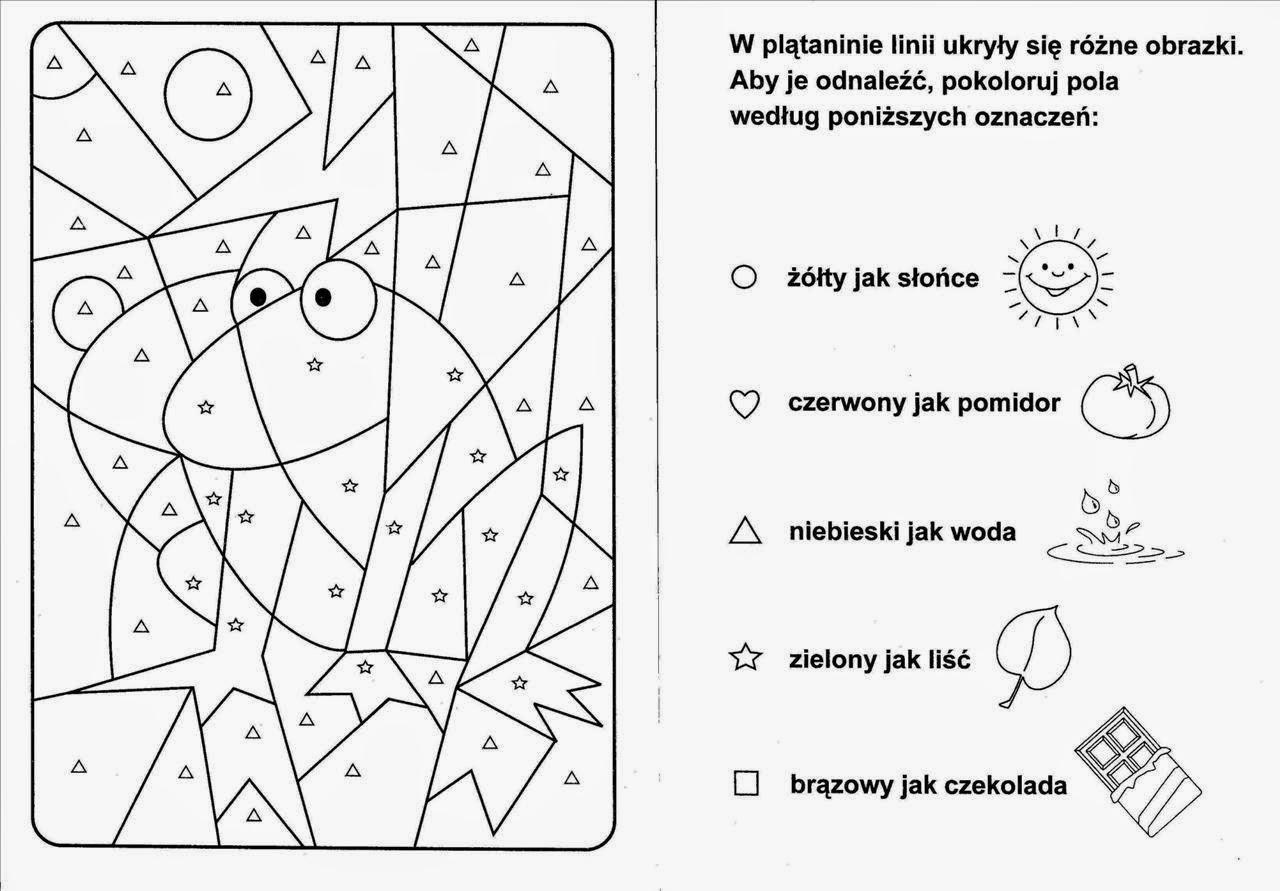 Kolejne dwa obrazki pomalujcie według własnego uznania.Pozdrawiam. B.Kucharski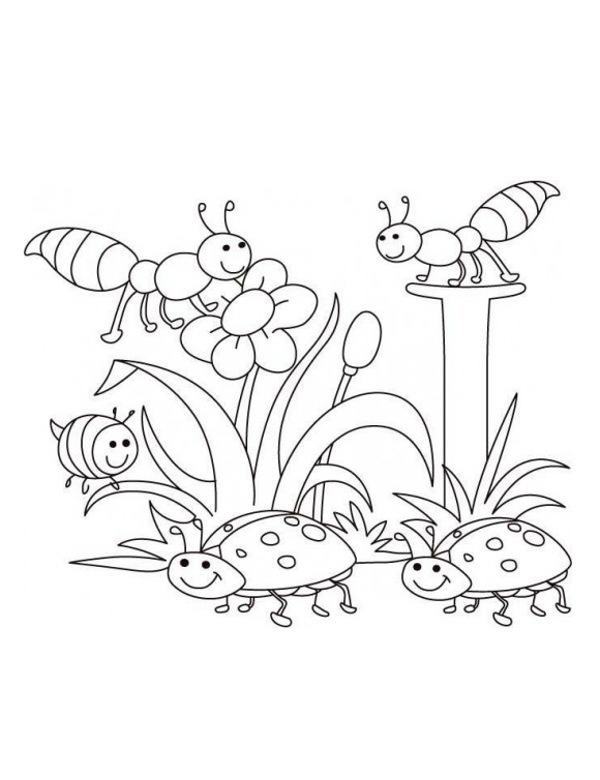 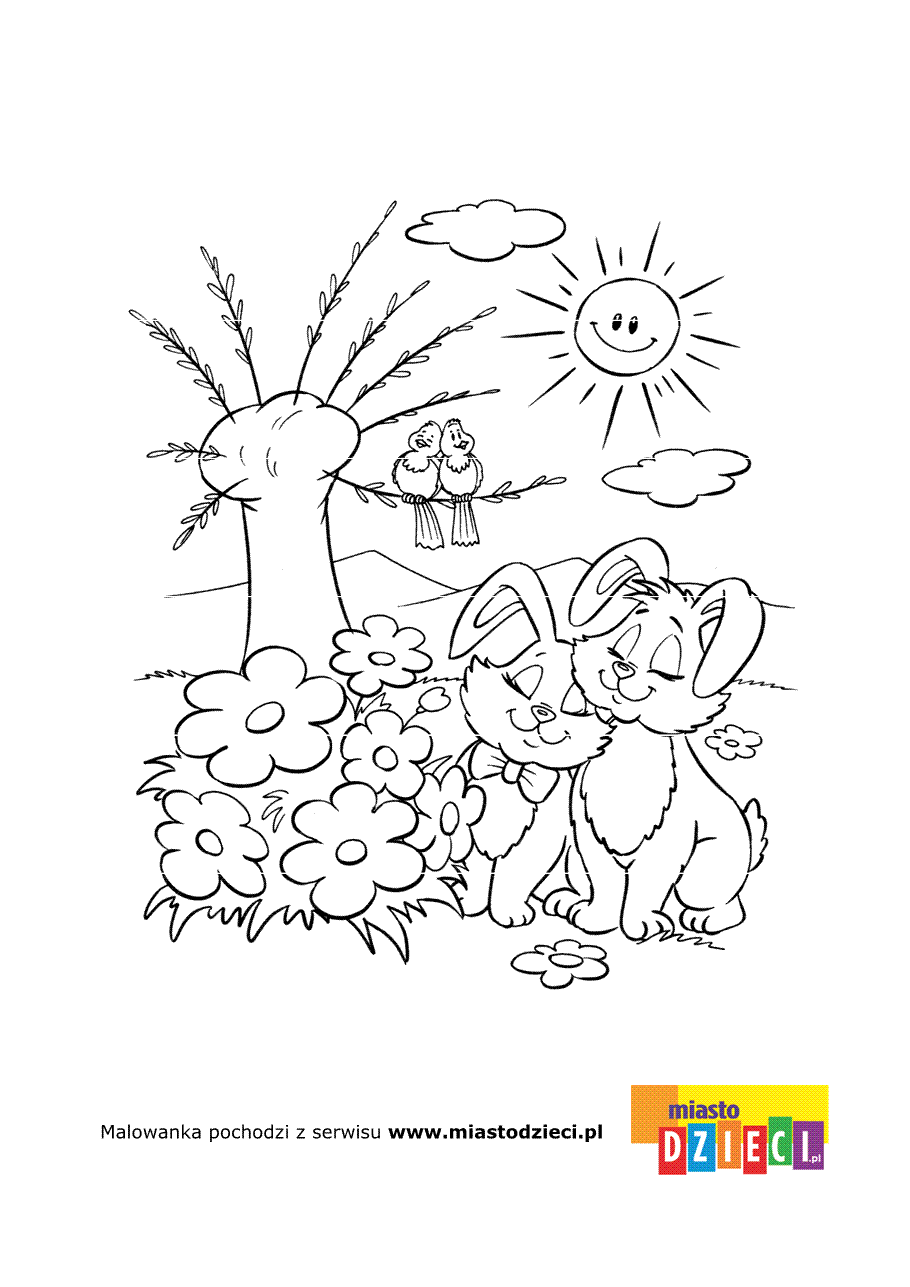 5. Moja propozycja - czytanie,słuchanie wierszy i piosenek z cyklu "Cztery pory roku". Możecie powtórzyć w sposób łatwy I przyjemny, jakie mamy pory roku I jakie zachodzą zmiany w przyrodzie. Dla tych, którzy lubią słuchać wierszy:https://www.youtube.com/watch?v=oHZsHe8wDdQA dla wszystkich piosenka:https://www.youtube.com/watch?v=69B_ZJ37PYwPozdrawiam Ł. Rydarowicz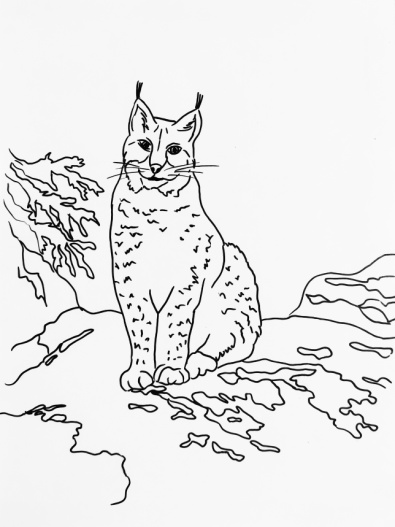 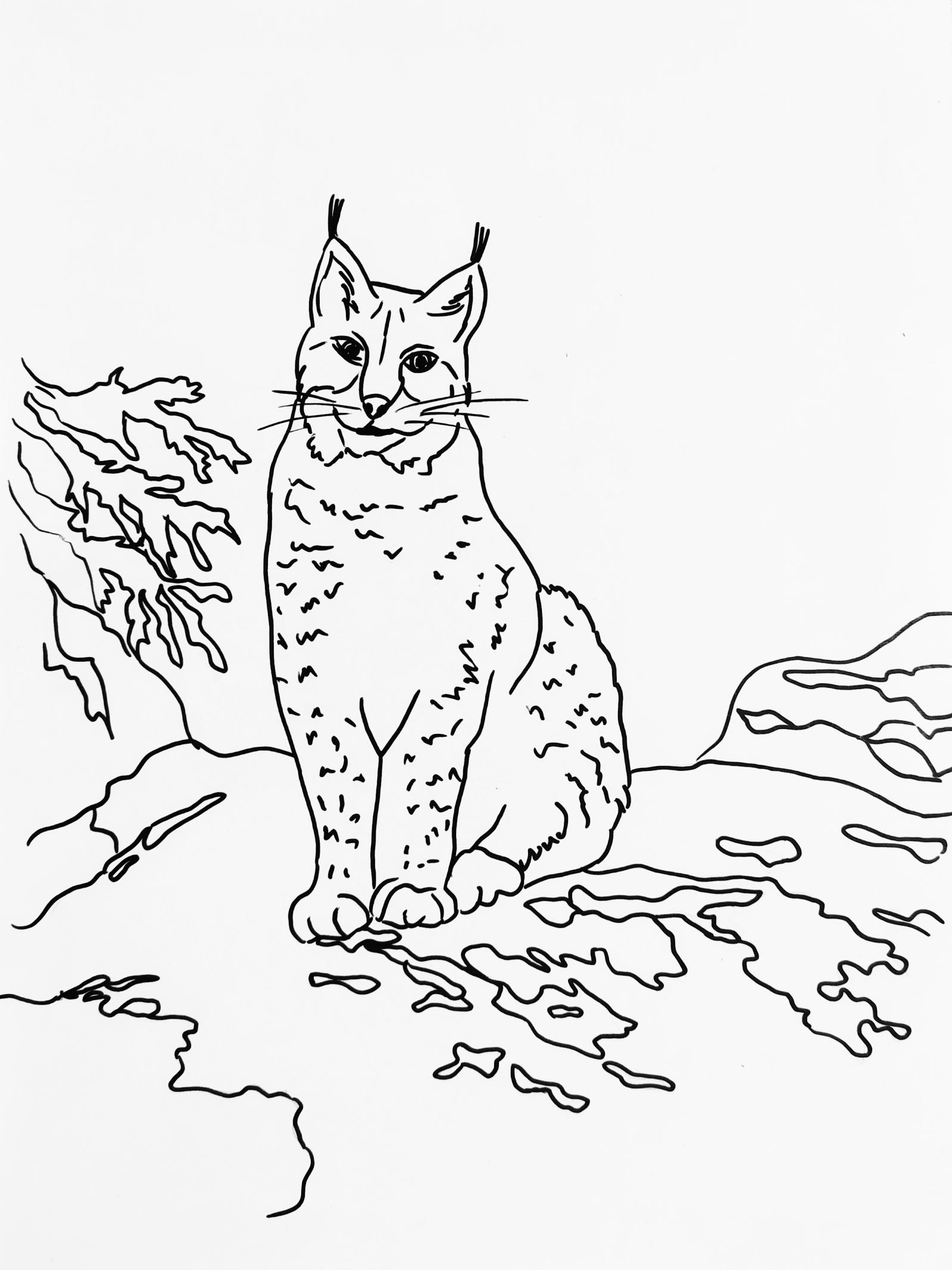 Użyj swojej ulubionej techniki do pokolorowania obrazka z rysiem.